Secondary ResearchDetails at: http://pittayakom.weebly.com/assignment-2.html			Email for help and revision:  ajarntim2555@gmail.com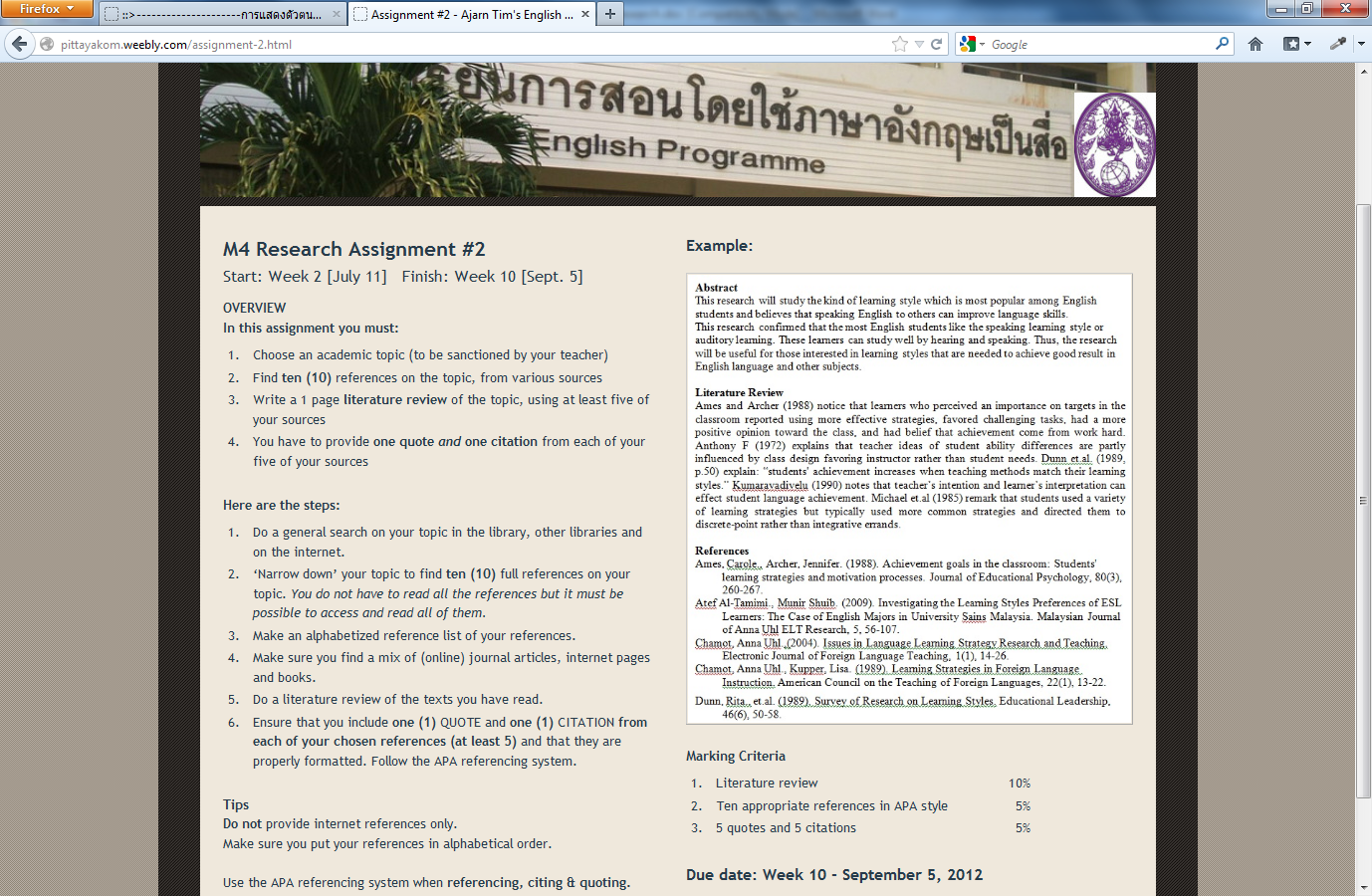 